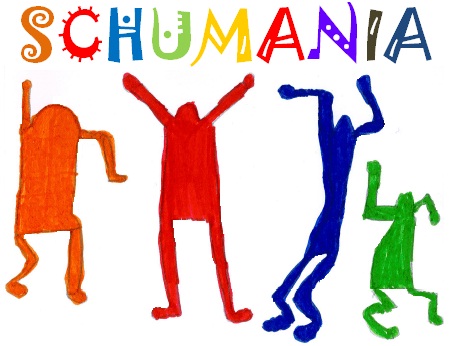 Présents : Enseignant : Mme GALLIERE-SIMONParents : Mesdames BOUVIER, OSSEDAT, LOUMEI, SKOROBULATOVA, ESTRAGNAT, VANROYEN, RAFFAELLY et Monsieur FRANÇOIS.Le bureau de SCHUMANIA remercie les parents qui sont venus à cette réunion, pour leurs échanges et leurs avis précieux Demande de financement des enseignants :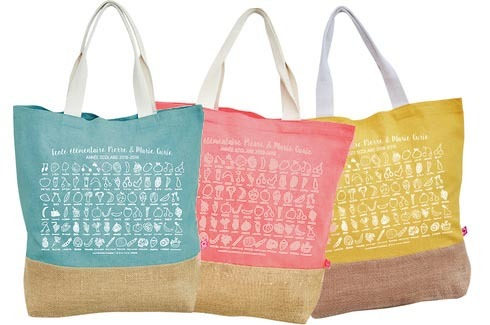 Actions en cours :Vente de sacs bi-matière :132 sacs commandés, le bénéfice est estimé à 213,50 €. La distribution aura lieu la semaine du 08 avril 2019. Merci à tous pour votre contribution Chasse au Sorcier : dimanche 07 avril 2019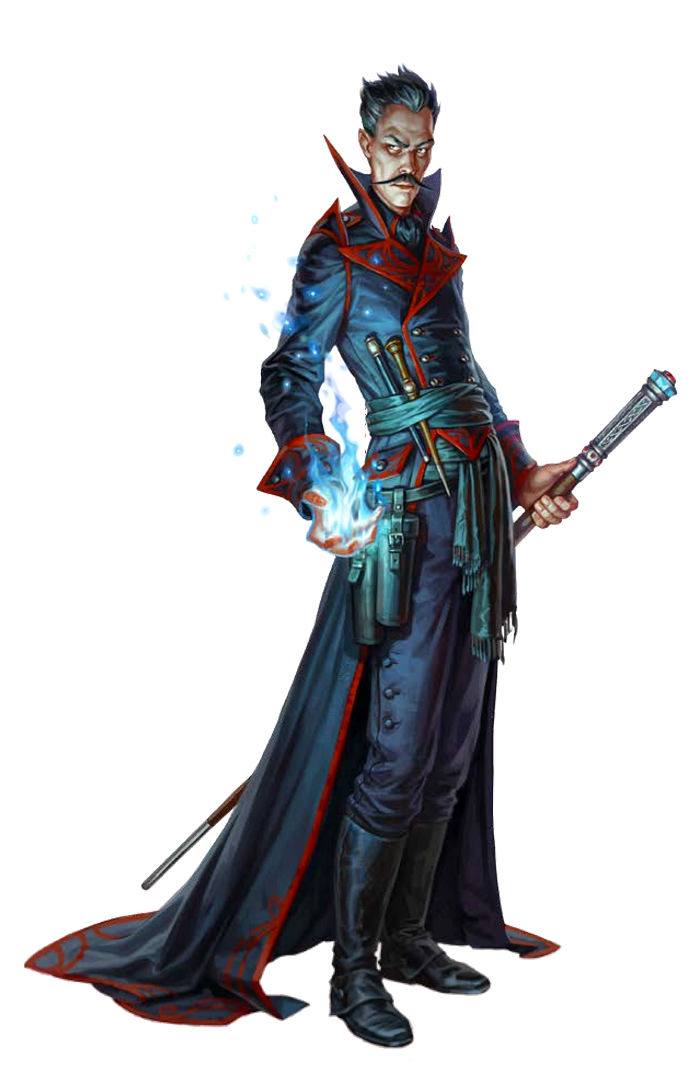 29 inscrits, le bénéfice est estimé à 130 €.En cours de finalisation…Nous attendons tous les sorciers en herbe dimanche au Parc du Brûlet ! S’il pleut, la manifestation aura quand même lieu à l’école !Les actions et manifestations à venir :Samedi 04 mai 2019 : Vente de gâteaux au marché. Nous sollicitons les parents pour préparer des gâteaux qui seront vendus le samedi matin au marché. Nous comptons aussi sur les enfants pour être la force de vente !!! Les mots seront distribués avant les vacances de Pâques. Nous lançons cette première édition et réfléchissons à une vente régulière…29 juin 2019 : La kermesse !!!Appel aux parents : si vous pouvez récupérer des lots pour la tombola, ce serait super !Pour les gros lots, nous avons choisi une Console de jeux Switch et une Trottinette électrique. Le fonctionnement de la Tombola sera le même que l’année dernière avec un pré-tirage la semaine précédant la kermesse avec le Directeur, M. Leschiera. Le jour de la kermesse, les 10 plus gros lots seront tirés. Les lots seront à récupérer le jour de la kermesse. Nous organiserons un barbecue pour un moment convivial ! Tout sera expliqué dans le Passeport Kermesse relooké qui sera remis aux enfants quelques semaines avant.Rappel : Notre actu sur notre blog http://schumania.blogs.laclasse.com/Prochaine réunion : Mercredi 15 mai 2019 à 20h à l’école, venez nombreux !Demande de financementRéponse de SHUMANIAMme BOUCHET demande un financement pour l’achat de matériels sur son budget dotation.SCHUMANIA donne son accord.